Приложениек письму Министерства образования и молодежной политики Владимирской областиот_29.06.2023__№_МОиМП-7819-04-07_Образец поста о деятельности ГАУ ВО «Центр психолого-педагогической, медицинской и социальной  помощи»Ваш ребенок отстает в развитии от сверстников, испытывает трудности в освоении школьной программы, в общении со сверстниками? Находится в себе? Не ждите, обратитесь в ГАУ ВО «Центр психолого-педагогической, медицинской и социальной помощи» или его филиалы (Александровский, Вязниковский, Гусь-Хрустальный, Кольчугинский, Мелеховский, Муромский, Селивановский)! https://cppisp33.ru/filiali/ Специалисты оказывают бесплатную психолого-педагогическую помощь детям и их родителям (законным представителям).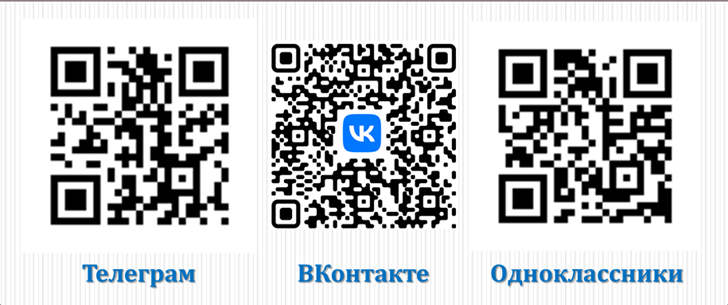 Телефон для связи: (4922) 32-38-61Электронная почта: Info@cppisp33.ruСайт: https://cppisp33.ru/ 